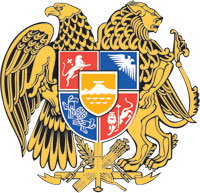 ՀԱՅԱՍՏԱՆԻ ՀԱՆՐԱՊԵՏՈՒԹՅԱՆ  ԿԱՌԱՎԱՐՈՒԹՅՈՒՆՈ  Ր  Ո  Շ  Ո Ւ  Մ1 դեկտեմբերի 2022 թվականի  N              - Ա  ԳՈՒՅՔ ՆՎԻՐԱԲԵՐԵԼՈՒ ՄԱՍԻՆ----------------------------------------------------Հիմք ընդունելով Հայաստանի Հանրապետության Սահմանադրության 146-րդ հոդվածի 4-րդ մասը, «Պետական գույքի կառավարման մասին» Հայաստանի Հանրապետության օրենքի 5-րդ հոդվածի 1-ին մասը, 25-րդ հոդվածի 1-ին, 2-րդ և 4-րդ մասերը՝ Հայաստանի Հանրապետության կառավարությունը    ո ր ո շ ու մ     է.	1 Արզնի մսամթերք փակ բաժնետիրական ընկերությանը (այսուհետ՝ ընկերություն) նվիրաբերել Հայաստանի Հանրապետության գյուղատնտեսության նախարարության և ընկերության միջև 2015 թվականի օգոստոսի 21-ին կնքված 
N ԱԱՎ-941 պայմանագրով անհատույց օգտագործման իրավունքով տրված՝ Պարենի և գյուղատնտեսության կազմակերպության «Աջակցություն Հայաստանում սպանդանոցների զարգացմանը» ծրագրի գույքը՝ համաձայն հավելվածի։ 2 Հայաստանի Հանրապետության էկոնոմիկայի նախարարին՝ սույն որոշումն ուժի մեջ մտնելուց հետո մեկամսյա ժամկետում ապահովել սույն որոշման 1-ին կետում նշված գույքի նվիրաբերության պայմանագրի կնքումը։ՀԱՅԱՍՏԱՆԻ ՀԱՆՐԱՊԵՏՈՒԹՅԱՆ                ՎԱՐՉԱՊԵՏ					    Ն. ՓԱՇԻՆՅԱՆԵրևան         Հավելված            ՀՀ կառավարության 2022 թվականի						         դեկտեմբերի 1-ի N          - Ա  որոշմանՑ Ա Ն Կ ԱՐԶՆԻ ՄՍԱՄԹԵՐՔ ՓԲԸ-ԻՆ ՆՎԻՐԱԲԵՐՎՈՂ ԳՈՒՅՔԻՀԱՅԱՍՏԱՆԻ ՀԱՆՐԱՊԵՏՈՒԹՅԱՆ  ՎԱՐՉԱՊԵՏԻ ԱՇԽԱՏԱԿԱԶՄԻ                    ՂԵԿԱՎԱՐ	                                         Ա. ՀԱՐՈՒԹՅՈՒՆՅԱՆNNը/կԳույքի անվանումըՉափի միավորըՔանակըՄիավորի գինը         (դրամ)Ընդամենը     (դրամ)Սպանդանոցային սարքավորումներ   ABATTOIR EQUIPMENTՈւշաթափման ակցան ՄԵԱStunning tongs ( pig/goat &sheep)pc/հատ12106204.82106204.8Ձեռքով կառավարվող էլեկտրական ամբարձիչ, 300 կգ / Manually operated electrical hoist 300 kg  pc/հատ1752216.0752216.0Ուշաթափման ատրճանակ ԽԵԱCattle stunning pistolpc/հատ1722127.4722127.4Արյունազրկման կարապիկ՝ էլեկտրական 1.0տBleeding electrical hoist 1.0 tonpc/հատ1932747.8932747.8Հոսքագծի մակարդակը փոխելու  էլեկտրական ամբարձիչ 1.0 տElectric hoist for level changing railway 1.0 tonpc/հատ1932747.8932747.8Օդաճնշակային կաշվեհանման դանակ  ԽԵԱPneumatic dehiding knifepc/հատ11293811.51293811.5Կոշիկների, գոգնոցի լվացման պահարանBoots and apron washing cabinetpc/հատ1722127.4722127.4Ձեռքով կառավարվող էլեկտրական ամբարձիչ ԽԵԱ 500 կգHand operated electrical hoist 500kg for cattle  pc/հատ1932747.8932747.8Հոսքագծային կախովի էլեկտրական կշեռքElectronic in rail weighing machine  pc/հատ11805318.41805318.4Օդաճնշակային արյունահավաքման պոմպPneumatic pump for blood collectionpc/հատ11203545.61203545.6Ձեռնասայլակ (ստանդարտ) Standard trolleypc/հատ4270797.81083191.0Արյունահավաքման պլաստիկ ամբար  (2000լ)Blood plastic tank (2000 liter)pc/հատ1902659.2902659.2Խոզերի տրիխինասկոպի  երկշերտ ծածկապարկի Two glass plates for Trichinoscope (for pig)pc/հատ132495.732495.7Խոզերի մոնոկուլյար տրիխինոսկոպ Monocular Trichinoscope  (for pig)pc/հատ1204602.8204602.8pH/ջերմության  չափման գործիքA pH/temperature  measuring instrumentpc/հատ1138407.7138407.7Ինֆրակարմիր թվային անասնաբուժական ջերմաչափ Infrared veterinary digital thermometerpc/հատ122867.422867.4Բինոկուլյար մանրադիտակ մսի զննման համարBinocular microscope for meat inspectionpc/հատ1304497.0304497.0Փոքր ցենտրիֆուգա / Mini centrifugepc/հատ1649914.6649914.6Կտրող դանակ, ԽԵԱ և ՄԵԱPig/sheep and cattle slaughter/cutting knifepc/հատ27920.415840.8Կաշեզերծման դանակ, ՄԵԱ և ԽԵԱPig/sheep and cattle remnant hair removal (skinning) knife pc/հատ29747.819495.7Ոսկրազերծման դանակ, ՄԵԱ և ԽԵԱPig/sheep and cattle deboning knife pc/հատ107716.977177.4Դանակների սրիչ / Knife sharpener pc/հատ28734.617464.7Պողպատյա ձեռնոցներ (չժանգոտող)Stainless steel glovespc/հատ357681.7173040.7\Բամբակյա ձեռնոցներ Cotton gloves to wear under stainless steel glovespc/հատ6221.21327.4Գոգնոց (պոլիուրետան) / Polyurethane apronpc/հատ32194.76579.7Անվտանգության գլխարկ / Safety helmetpc/հատ33247.89747.8Աշխատանքային կոշիկներ / Working bootspc/հատ311371.734119.6Two year needed spare parts for abattoir equipmentԵրկու տարվա ընթացքում սպանդանոցային սարքավորումների համար անհրաժեշտ պահեստամասերՕդաճնշակային կոճակներ /  Pneumatic buttonspc/հատ130309.930309.9Օդաճնշակային Օ-օղակներ և դակիչներPneumatic O-rings & sealsset/ կոմպլ.211725.723451.4Վերելակի սղմիչներ /  Elevator pushersset /կոմպլ310619.531858.6Վերելակի շղթա /  Elevator chainm/մ0,5120797.060398.5Գլանային կեռիկներ / Hooks rollerspc/հատ302066.461991.4Էլեկտրական դիմադրության սարք Electrical resistancepc/հատ510177.050885.2Ջերմակարգավորիչ /տերմոստատ  /Thermostatpc/հատ52212.411062.0Զգայազրկման ատրճանակի փամփուշտներ Stunning piston bulletspc/հատ200075.2150443.2Պոմպի էլաստիկ դիաֆրագմա Elastic diaphragm for pump                         set /կոմպլ.130088.630088.6Մսեղիքի բաժանման սղոց /խոզ/Pig splitting sawpc/հատ13580548.23580548.2Մսեղիքի բաժանման սղոց /ԽԵԱ/Cattle splitting sawpc/հատ13580548.23580548.2Սղոցի սայր   / Saw bladespc/հատ1150443.2150443.2Փաթեթ 1/ File 1Տեխնիկական փաստաթղթեր՝Շահագործման ուղեցույց (10  հատ), երաշխիքային սպասարկման կտրոններ (4 հատ)Technical documents: Operators guide-book (10 pieces), warranty certificates (4 pieces)ԸՆԴԱՄԵՆԸ՝ 21568284.922859047.8NNը/կԳույքի անվանումըՉափի միավորըՔանակըՄիավորի գինը         (դրամ)Ընդամենը     (դրամ)Սպանդանոցային սարքավորումներABATTOIR EQUIPMENTՇարժական ձեռնասայլակ ներքին օրգանների համարPortable offal trolley (3 for cattle and 4 pig/sheep)pc/հատ2196107.2392214.5Կայուն աշխատանքային հրապարակ  ՄԵԱSet of gradual working platforms (for pigs/sheep)  pc/հատ21092597.52185195.0Անասնաբուժական զննման սեղան Organs inspection tablepc/հատ2672367.71344735.4Ձեռնասայլակ՝ սկուտեղով և կեռիկներովTrolley (Racks) with hooks and traypc/հատ1392214.5392214.5Կեռիկների համար ձեռնասայլակTrolley (Racks) for empty hookspc/հատ1196107.2196107.2Կայուն փորաթափման հրապարակStable evisceration platformpc/հատ1560306.4560306.4Կայուն աշխատանքային հրապարակ  ԽԵԱSet of gradual working platforms (for cattle)pc/հատ11232674.11232674.1Ստամոքսի, աղիքների դատարկման սեղանStainless steel table-intestine/stomachpc/հատ1672367.7672367.7Աշխատանքային սեղան ՄԵԱWorking table for sheep and pigpc/հատ1448245.1448245.1Աշխատանքային սեղան ԽԵԱWorking table for cattlepc/հատ1459451.2459451.2ԸՆԴԱՄԵՆԸ՝5922438.67883511.0NNը/կԳույքի անվանումըՉափի միավորըՔանակըՄիավորի գինը         (դրամ)Ընդամենը     (դրամ)Չժանգոտվող, տաք գալվանացված ալյումինե պրոֆիլ կախովի հոսքագիծSupporting steelwork/Railwaysմ m230117647.527058470.2Սպանդանոցային սարքավորումներABATTOIR EQUIPMENTԽոզերի և ՄԵԱ հոսքագծի սպանդանոցի արտադրական սարքավորումներ SLAUGHTERLINE FOR PIGS_SHEEPԽոզերի ուշաթափման  օդաճնշակային խուցPig stunning pen/(box/cage) pneumaticpc/հատ11798202.91798202.9Արյունազրկման էլեկտրական վերելակBleeding electric elevatorpc/հատ22303947.44607894.9Օդաճնշակային գծային փոխանցման տուփPneumatic railway changing levelpc/հատ2814810.71629621.4Շարժական արյունազրկման շղթաSliding bleeding chainpc/հատ1020791.7207917.2Գլանային կեռիկներ մ.ե.ա. և խոզերիRoller hooks for sheep-pigspc/հատ5011800.7590035.3Կեռիկներ / մ.ե.ա.- ի համար/Hooks for sheep (cross type with 4 hooks)pc/հատ3519667.8688374.5Մանրէազերծման  պահարան մսեղիքի բաժանման սղոցի համար Sterilizing cabinet for splitting sawpc/հատ1764236.2764236.2ԽԵԱ հոսքագծի սպանդանոցի արտադրական սարքավորումներSLAUGHTERING LINE FOR CATTLEԽ.ե.ա. ուշաթափման խուցCattle stunning pen (box) pneumaticpc/հատ14214538.04214538.0Արյունազրկման շղթա Bleeding (Rolling) chain for cattle for holding the legs of cattlepc/հատ473052.0292208.0Գլանային կեռիկներ մ.ե.ա.Roller hooks for cattlepc/հատ5514048.5772665.3Խ.ե.ա. մսեղիքի բաժանման սղոցի մանրէազերծման  պահարանSterilizing cabinet for splitting sawpc/հատ1764236.2764236.2Հիմնական սարքավորումներGENERAL EQUIPMENT (cooling rooms, workers room, etc)Օդաճնշակային ամբարձիչPneumatic loweratorpc/հատ1533841.5533841.5Պատին ամրացվող լվացարան՝ դանակների մանրէազերծման պահարանովSanitary wash hand basin with knife sterilizer (wall mounted type) for pig/sheep and cattlepc/հատ5365260.01826299.8Արյունահավաքման բաց ամբար 3.0x1.50մBlood collecting open tankpc/հատ31146354.33439063.0Փաթեթ 1/ File 1Տեխնիկական փաստաթղթեր՝շահագործման ուղեցույց (3 հատ), CE սերտիֆիկատներ/արտոնագրեր (9 հատ), երաշխիքային սպասարկման կտրոններ (3 հատ)Technical documents:Operators guide-book (3 pieces), CE certificates/licenses ( 9 pieces), warranty certificates (3 pieces)Փաթեթ 2/ File 2Տեխնիկական փաստաթղթեր՝շահագործման ուղեցույց (7 հատ), CE սերտիֆիկատներ/արտոնագրեր (5 հատ), երաշխիքային սպասարկման կտրոններ (6 հատ)Technical documents:Operators guide-book (7 pieces), CE certificates/licenses ( 5 pieces), warranty certificates (6 pieces)ԸՆԴԱՄԵՆԸ՝ 12962435.4549187604.4